Влюбленный в донской край" Влюбленный в донской край" Влюбленный в донской край" книжная выставкакнижная выставкакнижная выставка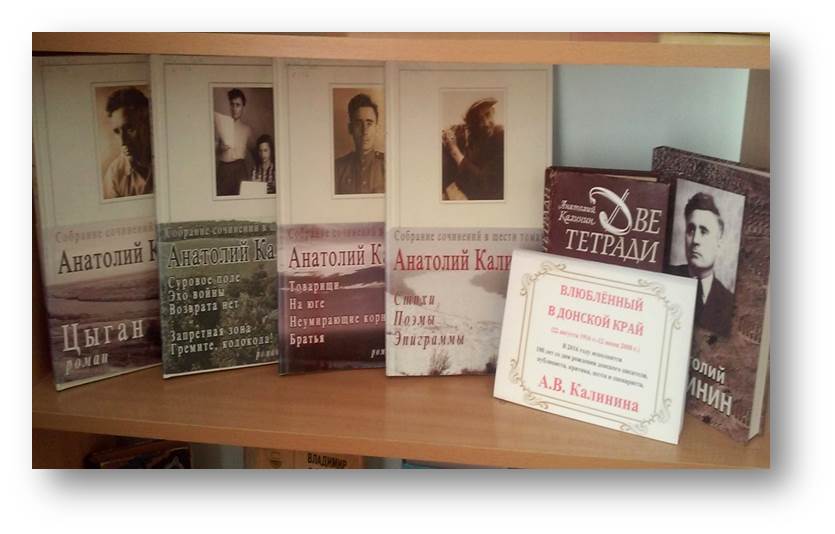 "Слова пустые презирая,"Слова пустые презирая,"Слова пустые презирая,Тебе я оды не сложу,Тебе я оды не сложу,Тебе я оды не сложу,И все ж, не дрогнув, я скажу,И все ж, не дрогнув, я скажу,И все ж, не дрогнув, я скажу,Что я тебе, страна родная,Что я тебе, страна родная,Что я тебе, страна родная,На жизнь и смерть принадлежу"На жизнь и смерть принадлежу"На жизнь и смерть принадлежу"                                                А. Калинин                                                А. Калинин                                                А. КалининКалинин, А. Две тетради [Текст]/А. Калинин; ред.А.Д.Зеленов – М.: Советский писатель,1979.-352 с.Калинин, А. Две тетради [Текст]/А. Калинин; ред.А.Д.Зеленов – М.: Советский писатель,1979.-352 с.Калинин, А. Две тетради [Текст]/А. Калинин; ред.А.Д.Зеленов – М.: Советский писатель,1979.-352 с.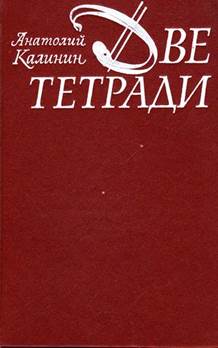   В первой тетради известного советского писателя Анатолия Калинина автором собраны очерки, что были написаны им в годы минувшей войны по горячим следам событий. Послевоенной Донщине, восстановлению разрушенного войной хозяйства посвящена вторая тетрадь. А обе они, вместе взятые, воссоздают картину того героизма и самоотверженности, с которыми наши советские люди в годы войны отстаивали родную землю, а после войны восстанавливали разрушенное хозяйство.Калинин, А.В. Дом, где живет любовь [Текст]/А.В. Калинин, Н.А. Калинина, Н.С. Калинина. - Ростов н/Д.: Феникс, 2001. - 640 с.: ил.Калинин, А.В. Дом, где живет любовь [Текст]/А.В. Калинин, Н.А. Калинина, Н.С. Калинина. - Ростов н/Д.: Феникс, 2001. - 640 с.: ил.Калинин, А.В. Дом, где живет любовь [Текст]/А.В. Калинин, Н.А. Калинина, Н.С. Калинина. - Ростов н/Д.: Феникс, 2001. - 640 с.: ил.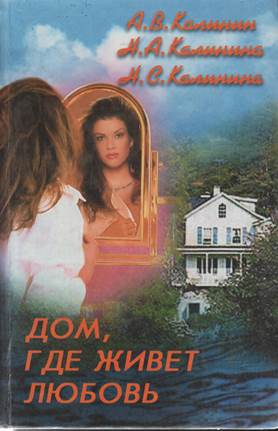   Вся жизнь и творчество известного русского писателя А.В. Калинина связаны с Доном. Уникальность настоящего издания в том, что под одной обложкой собраны произведения не только самого Анатолия Вениаминовича, а и его дочери Натальи и внучки Наташи Калининых.Калинин, А. И вешних крыльев плеск ... [Текст]: романы и поэмы/ А. Калинин; ред. - сост. Г. Губанов. - Ростов н/Д.: ООО "ВиВ", 2003. - 464 с., [1] л. фото.Калинин, А. И вешних крыльев плеск ... [Текст]: романы и поэмы/ А. Калинин; ред. - сост. Г. Губанов. - Ростов н/Д.: ООО "ВиВ", 2003. - 464 с., [1] л. фото.Калинин, А. И вешних крыльев плеск ... [Текст]: романы и поэмы/ А. Калинин; ред. - сост. Г. Губанов. - Ростов н/Д.: ООО "ВиВ", 2003. - 464 с., [1] л. фото.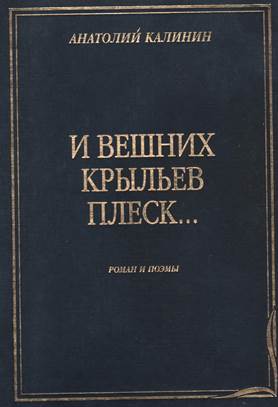     Новая книга известного русского писателя Анатолия Калинина "И вешних крыльев плеск ..." - уникальна тем, что в ней впервые публикуются под одной обложкой роман и поэмы разных лет, но по своему духу и содержанию близкие к современным событиям на Дону, в России.Калинин, А. От военного корреспондента "Комсомолки" [Текст]/А. Калинин.- Ростов н/Д.: Омега-Принт, 2009. - 352 с.Калинин, А. От военного корреспондента "Комсомолки" [Текст]/А. Калинин.- Ростов н/Д.: Омега-Принт, 2009. - 352 с.Калинин, А. От военного корреспондента "Комсомолки" [Текст]/А. Калинин.- Ростов н/Д.: Омега-Принт, 2009. - 352 с.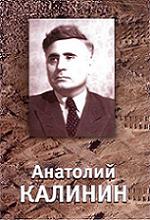    Эта война — такая, какой ее видел молодой, но уже известный журналист и начинающий писатель Анатолий Калинин. Без цензуры. Без громких «ура!» в адрес командования и генералитета. Всегда на передовой, даже  вопреки приказам редакции поехать в тыл, как это было в Сталинграде. Но мог ли будущий писатель Анатолий Калинин не побывать там, где решалась судьба его страны, народа?!Дерзкого корреспондента решили проучить - очерк о Сталинградской битве напечатан не был. Более того, он оказался безвозвратно утерянным. Но это детали. «Комсомолка» гордилась своим корреспондентом, всегда одним из первых дававшим горячие материалы с передовой. Война закалила его талант, именно на войне родился Калинин-прозаик и поэт. Его короткие новеллы, написанные в перерывах между боями, а нередко в окопах, уже говорят, что перед нами — мастер. И потом, уже в мирное время, тревожное эхо — эхо войны — будет звучать почти во всех произведениях Анатолия Калинина…оказался безвозвратно утерянным. Но это детали. «Комсомолка» гордилась своим корреспондентом, всегда одним из первых дававшим горячие материалы с передовой. Война закалила его талант, именно на войне родился Калинин-прозаик и поэт. Его короткие новеллы, написанные в перерывах между боями, а нередко в окопах, уже говорят, что перед нами — мастер. И потом, уже в мирное время, тревожное эхо — эхо войны — будет звучать почти во всех произведениях Анатолия Калинина…оказался безвозвратно утерянным. Но это детали. «Комсомолка» гордилась своим корреспондентом, всегда одним из первых дававшим горячие материалы с передовой. Война закалила его талант, именно на войне родился Калинин-прозаик и поэт. Его короткие новеллы, написанные в перерывах между боями, а нередко в окопах, уже говорят, что перед нами — мастер. И потом, уже в мирное время, тревожное эхо — эхо войны — будет звучать почти во всех произведениях Анатолия Калинина…Калинин, А. Поэмы [Текст]/Анатолий Калинин.- Ростов н/Д.: "Новая книга", 2003. - 176 с.: ил.Калинин, А. Поэмы [Текст]/Анатолий Калинин.- Ростов н/Д.: "Новая книга", 2003. - 176 с.: ил.Калинин, А. Поэмы [Текст]/Анатолий Калинин.- Ростов н/Д.: "Новая книга", 2003. - 176 с.: ил.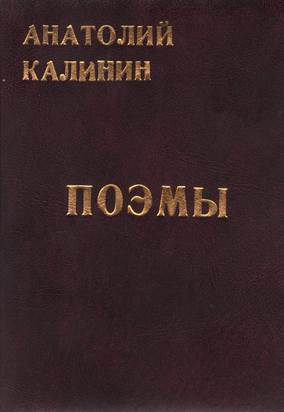    Анатолий Вениаминович Калинин родился в 1916 г. в станице Каменской, в семье сельского учителя. Творческий путь начал в районных и областных газетах. Автор широко известных книг, очерков, повестей, романов. Самый известный роман А. Калинина - "Цыган", выдержавший десятки изданий, три кино- и телеэкранизации.Калинин, А.В. Собрание сочинений [Текст]: в 6 т.: романы и повести/А.В. Калинин, вступит. статья Б. Примерова.- Ростов н/Д.: ООО «ВИВ», Информационное агентство «СЕВЕРНЫЙ КАВКАЗ»,2006. - Т.1: Товарищи. На юге. Неумирающие корни. Братья. - 296 с., [1] л, портр.Калинин, А.В. Собрание сочинений [Текст]: в 6 т.: романы и повести/А.В. Калинин, вступит. статья Б. Примерова.- Ростов н/Д.: ООО «ВИВ», Информационное агентство «СЕВЕРНЫЙ КАВКАЗ»,2006. - Т.1: Товарищи. На юге. Неумирающие корни. Братья. - 296 с., [1] л, портр.Калинин, А.В. Собрание сочинений [Текст]: в 6 т.: романы и повести/А.В. Калинин, вступит. статья Б. Примерова.- Ростов н/Д.: ООО «ВИВ», Информационное агентство «СЕВЕРНЫЙ КАВКАЗ»,2006. - Т.1: Товарищи. На юге. Неумирающие корни. Братья. - 296 с., [1] л, портр.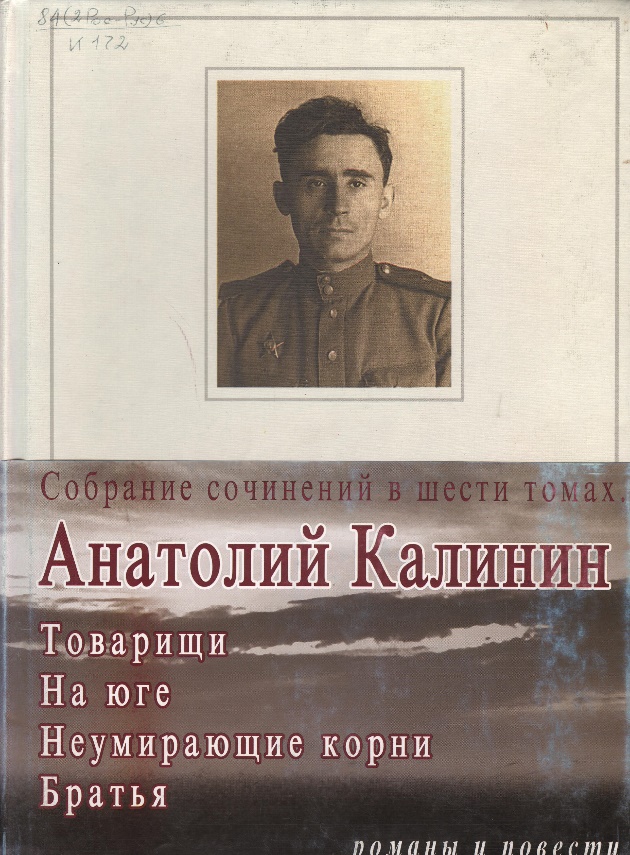   Жизнь Анатолия Вениаминовича Калинина, как  и всех его современников, навсегда разделена на две части: до и после войны. Именно в эти суровые годы войны корреспондент «Комсомольской правды», прошедший с пятым казачьим корпусом от Терека до предгорий Австрийских Альп начал писать свой первый роман «На юге». Он увидел свет в 1944 в журнале «Новый мир», в 1945 году вышел роман «Товарищи».       Калинин, А.В. Собрание сочинений [Текст]: в 6 т.: романы и повести/А.В. Калинин. - Ростов н/Д.: ООО "ВИВ", Информационное агентство "СЕВЕРНЫЙ КАВКАЗ", 2006. - Т.2: Суровое поле, Эхо войны. Возврата нет.; Т.3: Запретная зона. Гремите, колокола! - 456 с., [1] л., портр.Калинин, А.В. Собрание сочинений [Текст]: в 6 т.: романы и повести/А.В. Калинин. - Ростов н/Д.: ООО "ВИВ", Информационное агентство "СЕВЕРНЫЙ КАВКАЗ", 2006. - Т.2: Суровое поле, Эхо войны. Возврата нет.; Т.3: Запретная зона. Гремите, колокола! - 456 с., [1] л., портр.Калинин, А.В. Собрание сочинений [Текст]: в 6 т.: романы и повести/А.В. Калинин. - Ростов н/Д.: ООО "ВИВ", Информационное агентство "СЕВЕРНЫЙ КАВКАЗ", 2006. - Т.2: Суровое поле, Эхо войны. Возврата нет.; Т.3: Запретная зона. Гремите, колокола! - 456 с., [1] л., портр.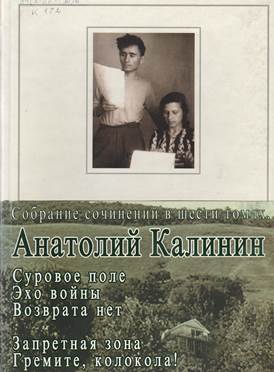    Сложность человеческих судеб, драматизм отношений между людьми, их нравственный выбор в испытаниях - как в огне Великой Отечественной, так и в период мирного возрождения - отражены в произведениях А.В.Калинина – романе «Суровое поле»(1958), повестях «Эхо войны»(1963) и «Возврата нет»(1971). На фоне эпизодов войны, картин послевоенной жизни донской деревни ярко представлены разные герои, но преодолеть и победить под силу только тем из них, кому присущи лучшие черты русского характе -ра. Тема исторического развития общества поднята писателем в романе «Запретная зона»(1962), в нем повествуется о сооружении Волго-Донского канала. Роман «Гремите колокола!»(1966-1967) посвящен проблемам нравственного и эстетического воспитания молодежи в семье, любви к прекрасному, поиску достойного места в жизни.ра. Тема исторического развития общества поднята писателем в романе «Запретная зона»(1962), в нем повествуется о сооружении Волго-Донского канала. Роман «Гремите колокола!»(1966-1967) посвящен проблемам нравственного и эстетического воспитания молодежи в семье, любви к прекрасному, поиску достойного места в жизни.ра. Тема исторического развития общества поднята писателем в романе «Запретная зона»(1962), в нем повествуется о сооружении Волго-Донского канала. Роман «Гремите колокола!»(1966-1967) посвящен проблемам нравственного и эстетического воспитания молодежи в семье, любви к прекрасному, поиску достойного места в жизни.Калинин, А.В. Собрание сочинений [Текст]: в 6 т.: роман/ А.В. Калинин. - Ростов н/Д.: ООО "ВИВ", Информационное агентство "СЕВЕРНЫЙ КАВКАЗ", 2006.  - Т.4: Цыган. - 400 с., [1] л., портр.Калинин, А.В. Собрание сочинений [Текст]: в 6 т.: роман/ А.В. Калинин. - Ростов н/Д.: ООО "ВИВ", Информационное агентство "СЕВЕРНЫЙ КАВКАЗ", 2006.  - Т.4: Цыган. - 400 с., [1] л., портр.Калинин, А.В. Собрание сочинений [Текст]: в 6 т.: роман/ А.В. Калинин. - Ростов н/Д.: ООО "ВИВ", Информационное агентство "СЕВЕРНЫЙ КАВКАЗ", 2006.  - Т.4: Цыган. - 400 с., [1] л., портр.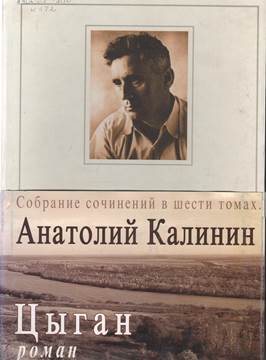    Это издание представляет наиболее полный текст известного романа Анатолия Калинина, над которым писатель работал более двадцати лет.
  Через все произведение проходит поэтический образ Будулая. Завершается повествование стихотворным послесловием.
 В наше время роман, обретя второе дыхание, по-новому высвечивает тему самоценности человеческой жизни, в том числе и в русле современных национальных проблем.   Это издание представляет наиболее полный текст известного романа Анатолия Калинина, над которым писатель работал более двадцати лет.
  Через все произведение проходит поэтический образ Будулая. Завершается повествование стихотворным послесловием.
 В наше время роман, обретя второе дыхание, по-новому высвечивает тему самоценности человеческой жизни, в том числе и в русле современных национальных проблем.   Это издание представляет наиболее полный текст известного романа Анатолия Калинина, над которым писатель работал более двадцати лет.
  Через все произведение проходит поэтический образ Будулая. Завершается повествование стихотворным послесловием.
 В наше время роман, обретя второе дыхание, по-новому высвечивает тему самоценности человеческой жизни, в том числе и в русле современных национальных проблем.Калинин, А.В. Собрание сочинений [Текст]: в 6 т.:/ А.В. Калинин. - Ростов н/Д.: ООО "ВИВ", Информационное агентство "СЕВЕРНЫЙ КАВКАЗ", 2006.  - Т.5: Поэмы. Стихи. Реквием; Т.6: И вешних крыльев плеск .... Эпиграммы. Мгновенья встреч, штрихи воспоминаний. - 347 с.: ил.Калинин, А.В. Собрание сочинений [Текст]: в 6 т.:/ А.В. Калинин. - Ростов н/Д.: ООО "ВИВ", Информационное агентство "СЕВЕРНЫЙ КАВКАЗ", 2006.  - Т.5: Поэмы. Стихи. Реквием; Т.6: И вешних крыльев плеск .... Эпиграммы. Мгновенья встреч, штрихи воспоминаний. - 347 с.: ил.Калинин, А.В. Собрание сочинений [Текст]: в 6 т.:/ А.В. Калинин. - Ростов н/Д.: ООО "ВИВ", Информационное агентство "СЕВЕРНЫЙ КАВКАЗ", 2006.  - Т.5: Поэмы. Стихи. Реквием; Т.6: И вешних крыльев плеск .... Эпиграммы. Мгновенья встреч, штрихи воспоминаний. - 347 с.: ил.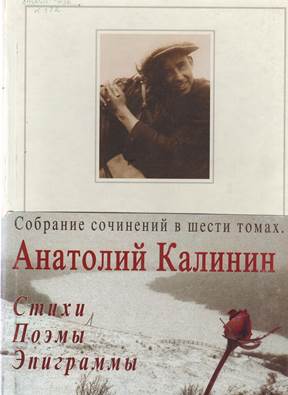    А.В.Калинин широко известен как публицист и прозаик, однако первые поэтические опыты писателя восходят еще к его юности.
   Юбилейное издание завершает поэзия Калинина. Читатель сможет познакомиться с избранными стихотворениями разных лет, поэмами. В книгу включен «Реквием», который автор посвятил памяти М.А.Шолохова.
  Сборник калининских эпиграмм «Однажды в разговоре», ранее вышедший отдельной книгой,- дополнен и переработан – также представлен в юбилейном издании.   А.В.Калинин широко известен как публицист и прозаик, однако первые поэтические опыты писателя восходят еще к его юности.
   Юбилейное издание завершает поэзия Калинина. Читатель сможет познакомиться с избранными стихотворениями разных лет, поэмами. В книгу включен «Реквием», который автор посвятил памяти М.А.Шолохова.
  Сборник калининских эпиграмм «Однажды в разговоре», ранее вышедший отдельной книгой,- дополнен и переработан – также представлен в юбилейном издании.   А.В.Калинин широко известен как публицист и прозаик, однако первые поэтические опыты писателя восходят еще к его юности.
   Юбилейное издание завершает поэзия Калинина. Читатель сможет познакомиться с избранными стихотворениями разных лет, поэмами. В книгу включен «Реквием», который автор посвятил памяти М.А.Шолохова.
  Сборник калининских эпиграмм «Однажды в разговоре», ранее вышедший отдельной книгой,- дополнен и переработан – также представлен в юбилейном издании.   А.В.Калинин широко известен как публицист и прозаик, однако первые поэтические опыты писателя восходят еще к его юности.
   Юбилейное издание завершает поэзия Калинина. Читатель сможет познакомиться с избранными стихотворениями разных лет, поэмами. В книгу включен «Реквием», который автор посвятил памяти М.А.Шолохова.
  Сборник калининских эпиграмм «Однажды в разговоре», ранее вышедший отдельной книгой,- дополнен и переработан – также представлен в юбилейном издании.   А.В.Калинин широко известен как публицист и прозаик, однако первые поэтические опыты писателя восходят еще к его юности.
   Юбилейное издание завершает поэзия Калинина. Читатель сможет познакомиться с избранными стихотворениями разных лет, поэмами. В книгу включен «Реквием», который автор посвятил памяти М.А.Шолохова.
  Сборник калининских эпиграмм «Однажды в разговоре», ранее вышедший отдельной книгой,- дополнен и переработан – также представлен в юбилейном издании.Калинин, А. Суровое поле [Текст]: романы, повести, рассказы/ А. Калинин. - М.: Худ. лит-ра, 1986. - 751 с.Калинин, А. Суровое поле [Текст]: романы, повести, рассказы/ А. Калинин. - М.: Худ. лит-ра, 1986. - 751 с.Калинин, А. Суровое поле [Текст]: романы, повести, рассказы/ А. Калинин. - М.: Худ. лит-ра, 1986. - 751 с.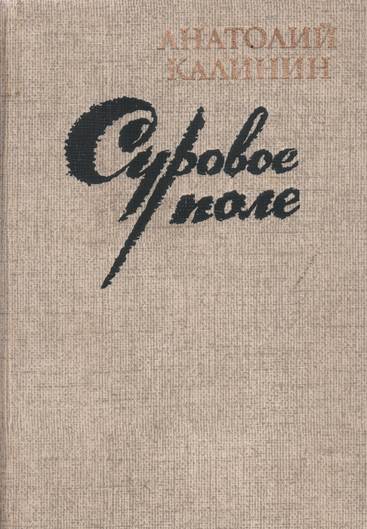    В книгу известного советского писателя, лауреата Государствен-ной премии РСФСР Анатолия Калинина кроме романа "Суровое поле", повествующего о судьбах двух поколений советской семьи на фоне событий Великой Отечественной  войны и послевоенной жизни донского колхоза, войдут повести "Возврата нет", "Эхо войны", рассказы "Неумирающие корни", "Братья" и другие.